О размещении муниципальногозаказа путем аукциона в электронной форме      В соответствии с Федеральным законом от 5 апреля 2013 года № 44-ФЗ «О контрактной системе в сфере закупок товаров, работ, услуг для обеспечения государственных и муниципальных нужд» администрация Ефремкасинского сельского поселения Аликовского района п о с т а н о в л я е т:        1. Утвердить аукционную документацию на Ремонт грунтовой дороги по ул. Родина в с. Асакасы КМ0 0+455-КМ 0+575 Ефремкасинского сельского поселения Аликовского района.2. Контроль за исполнением настоящего постановления оставляю за собой.Глава Ефремкасинского сельского поселения                                                                                                   В.М. ЕфимовЧУВАШСКАЯ РЕСПУБЛИКА 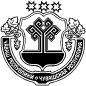 АДМИНИСТРАЦИЯЕФРЕМКАСИНСКОГОСЕЛЬСКОГО ПОСЕЛЕНИЯ АЛИКОВСКОГО РАЙОНА ЧĂВАШ РЕСПУБЛИКИЭЛĔК РАЙОнĕЕХРЕМКАССИ ЯЛ ПОСЕЛЕНИЙĕН АДМИНИСТРАЦИЙĕ ПОСТАНОВЛЕНИЕ19.04.2021 № 36 ад.ЕфремкасыЙЫШАНУ19.04.2021  № 36 аЕхремкасси яле